Patient Authorization for Release of Medical InformationThis form allows WICE to send records on your behalf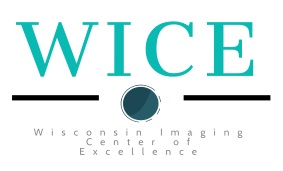 Wisconsin Imaging Center of Excellence2500 West Layton Avenue Suite 20Milwaukee, WI 53221Phone: (262) 261-9423   Fax: (414) 539-4185Patient Name: ______________________________________________________ MRN#: _____________Address: _________________________________________________ City: __________________________State: _______________ Zip: ________________ Phone #: (______) ________-_________This authorization will not expire except when revoked by the patient, legal guardian, power of attorney, or healthcare surrogate. I understand that I have the right to revoke this authorization at any time and must do so in writing to WICE. I understand that once the information is disclosed; it may be re-disclosed by the recipient and the information may not be protected under federal privacy laws or regulations. I am entitled to receive a copy of this authorization.Signature of Patient/Guardian/Power of Attorney/Health Surrogate                    Date SignedPrinted Name                                                                                                          Relationship to Patient (if applicable)